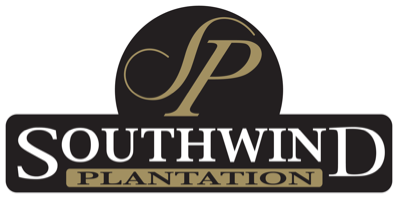 Camp SouthWind
800.456.5208
670 Bower Station Road Attapulgus, GA 39815
Email: bshirley@huntsouthwind.com 
Please Return Completed Form to Southwind PlantationName ________________________________________________________Date of Birth_________________________ Phone_________________________________ Address ___________________________________________________ _________________________________________________________________________________________________ 

Camp Shirt Size_____________Emergency Contact Name & Number __________________________________________________________________ 

Date of Arrival at Camp: _________________________________DepartureDate_______________________________ June 2-7
June 9-14
June 16-21
June 23-28TO BE COMPLETED BY THE SPECIFIED MEDICAL PRACTITIONER:May participate in all camp activities Yes or NOMay participate except for: __________________________________________________________________________ Medical information pertinent to routine care and emergencies: ________________________________________________________________________________________________ Is this individual taking prescription or over the counter medication(s)? YES NO If yes, indicate names of medication(s): __________________________________________________________________________________________________ __________________________________________________________________________________________________ Does the individual have allergies? YES NO Explain: _____________________________________________________Is the individual on a special diet? YES NO Explain: _______________________________________________________ Does the individual have special needs? YES NO Explain: _______________________________________________ This camper/staff is up to date on all the following routine childhood immunizations currently recommended by the American Academy of Pediatrics and National Advisory Committee on Immunization Practices: Measles Yes No 	Hepatitis B Yes No 	Mumps Yes No 		Diphtheria Yes No 	Rubella Yes No Pertussis Yes No 	Chickenpox Yes No 	Polio Yes No 		Tetanus Yes NoPrint name of medical care provider: ___________________________________________________________ Signature of Physician, APRN or PA ___________________________________________________________ Date Form Signed __________________________ Telephone Number _______________________________Insurance Carrier_____________________________________Policy Number_________________________**Please provide copy of insurance cardConditions of Application1. I hereby authorize the staff SouthWind Plantation to act for me, according to their judgment, in any medical emergency, and I hereby waive, and release said persons from any liability or illness incurred while attending camp. 2. I grant permission to use the photographs taken during Camp SouthWind for any legal use including but not limited to publicity, copyright purposes, illustration, advertising, and web content. Furthermore, I understand that no royalty, fee, or other compensation shall become payable to me by reason of such use. Printed name of child ___________________________________________________________ Printed name of Parent __________________________________________________________ Signature of Parent _____________________________________________________________ Date_________________________________________________________________________Camp South Wind Supply ListBoots (outdoor boots or rubber boots. Something to tromp around in) Closed toed shoes & socks (old shoes that can get muddy. Tennis shoes preferably) Flip flops or sandals for easy slip on and wear around the lodgeCamo long sleeve shirt and pants (1 pair used during activity in the woods)Everyday clothes (shorts and t-shirts) Long pants/jeans – 1 pair (in addition to the camo pants) Raincoat or PonchoBeach towel (required)SwimsuitPajamas Laundry Bag Flashlight Insect repellentSunscreen Soap, shampoo & conditionerToothbrush & toothpasteWater bottle, canteen, or camelback Camera There will be designated times for campers to check their cell phones Snacks must be stored in a sealed container. 